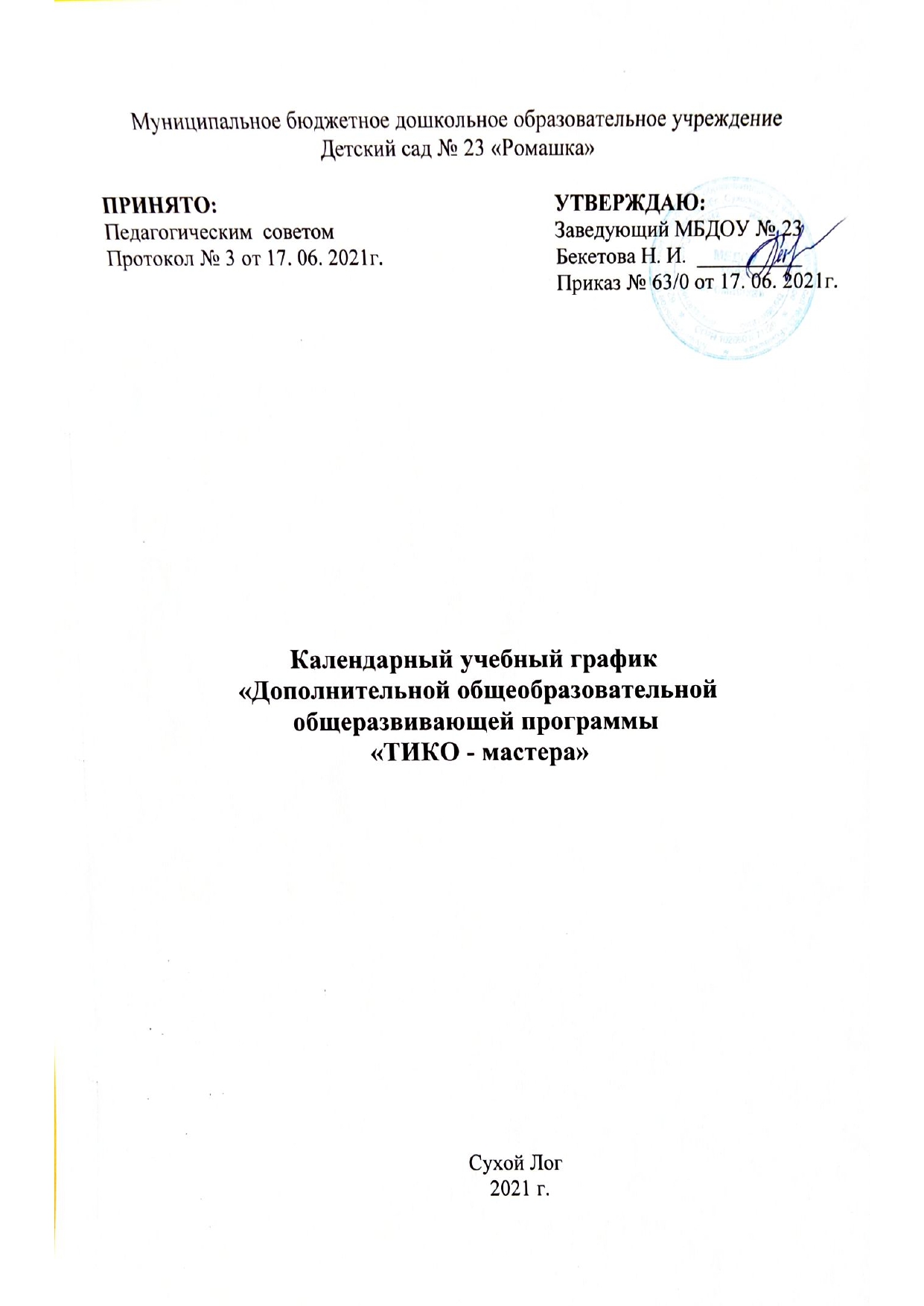 1 год обучения (3 – 4 года), младший возраст2  год обучения (4 - 5лет), средний возраст№п/пмесяцнеделямодульФорма занятияКоличество часовТема занятияФорма контроля1.сентябрь11Ознакомительное1«Треугольник»Опрос по теме2.сентябрь1, 21Ознакомительное1«Геометрический лес»Опрос по теме3.сентябрь31Ознакомительное2«Морковка»Опрос по теме4.сентябрь41Ознакомительное2«Фантазеры»Опрос по теме5.октябрь11Ознакомительное2«Светофор»Опрос по теме6.октябрь21Ознакомительное2«Угощение друзей»Опрос по теме7.октябрь31Ознакомительное2«Дом с трубой»Педагогическое наблюдение8.октябрь41Ознакомительное3«Чередование по цвету»Педагогическое наблюдение9.ноябрь11Ознакомительное3«Заяц»Педагогическое наблюдение10.ноябрь21По схеме3«Кошка»Педагогическое наблюдение11.ноябрь31По схеме3«Собака»Педагогическое наблюдение12.ноябрь41Контрольное2«Домашние животные»Педагогическое наблюдение13.декабрь1, 21По памяти3«Кто живет в лесу»Опрос по теме14.декабрь2, 31По теме проекта2«Новогодние мотивы»Педагогическое наблюдение15.декабрь31По схеме1«Снежинка»Педагогическое наблюдение16.декабрь41По схеме2«Елочка»17.январьянварь2Ознакомительное2«Мебель для комнаты»Опрос по теме18.январьянварь31Ознакомительное2«Мебель для спальни»Педагогическое наблюдение19.январьянварь41Ознакомительное2«Мебель для кухни»Педагогическое наблюдение20.февраль11Ознакомительное2«Танк»Педагогическое наблюдение21.февраль21Ознакомительное2«Пушка»Педагогическое наблюдение22.февраль31Контрольное2«Катюша»Педагогическое наблюдение23.февраль41По теме проекта2«Солдат»Педагогическое наблюдение24.март11По теме проекта2«Цветы для мамочки - ромашки»Педагогическое наблюдение25.март21По теме проекта2«Цветы для мамочки - васильки»Педагогическое наблюдение26.март31По теме проекта2«Цветы для мамочки - астры»Опрос по теме27.март41По теме проекта2«Цветы для мамочки – тюльпаны»Педагогическое наблюдение28.апрель11По схеме2«Ракета -1»Педагогическое наблюдение29.апрель21По схеме2«Ракета – 2»Педагогическое наблюдение30.апрель3, 41Контрольное3«Космодром»Опрос по теме31.апрель41По памяти1Животные домашниеОпрос по теме32.май12Контрольное2Животные дикиеОпрос по теме33.май22По памяти2Животные в нашем лесуПедагогическое наблюдение34.май32Контрольное2Подарок другуПедагогическое наблюдение35.май42Контрольное2	Любимая игрушкаОпрос по теме35.май42КонтрольноеИТОГО: 72 ЧАСАЛюбимая игрушкаОпрос по теме№п/пмесяцнеделямодульВид  занятияКоличество часовТема занятияФорма контроля1.сентябрь11Ознакомительное1«Четырехугольник»Беседа.2.сентябрь1,21Ознакомительное3«Геометрический лес»Педагогическое наблюдение3.сентябрь31Ознакомительное2«Ежик»Опрос по теме4.сентябрь41Ознакомительное2«Гриб»Опрос по теме5.октябрь11Ознакомительное2«Корзина для грибов»Опрос по теме6.октябрь21По схеме2«Елочка -1»Педагогическое наблюдение7.октябрь31Ознакомительное1«Елочка – 2»Опрос по теме8.октябрь41По схеме3«Птица»Педагогическое наблюдение9.ноябрь11По схеме2«Светофор»Педагогическое наблюдение10.ноябрь21По схеме2«Автомобиль»Педагогическое наблюдение11.ноябрь31Ознакомительное2«Грузовик»Опрос по теме12.ноябрь41Ознакомительное2«Самолет»Опрос по теме13.декабрь11По схеме2«Самокат»Педагогическое наблюдение14.декабрь21По теме проекта2«Сказочные герои»Педагогическое наблюдение15.декабрь31Контрольное2«Подарок другу»Педагогическое наблюдение16.декабрь41Ознакомительное2«Снежинки»Опрос по теме17.январь21По теме проекта2«Зима. Снеговик»Педагогическое наблюдение18.январь31По теме проекта2«Зима. Елочка новогодняя»Педагогическое наблюдение19.январь41По теме проекта2«Зима. Снеговик»Педагогическое наблюдение20.февраль11По теме проекта2«Зима. Дед Мороз»Педагогическое наблюдение21.февраль21По памяти2«Фантазеры»Педагогическое наблюдение22.февраль31Контрольное2«Магазин»Педагогическое наблюдение23.февраль41По теме проекта2«Военная техника. По замыслу»Педагогическое наблюдение24.март12По теме проекта3«Весенние цветы для мамы.  Подснежники»Опрос по теме25.март22Контрольное2«Весенние цветы для мамы. По замыслу»Педагогическое наблюдение26.март32По теме проекта2«Весенние цветы для мамы. Букет в корзине»Педагогическое наблюдение27.март42По теме проекта2«Весенние цветы для мамы. Цветочный ковер»Опрос по теме28.апрель12Контрольное2«Подарки малышам»Педагогическое наблюдение29.апрель22По теме проекта2«Космос.  Ракета»Педагогическое наблюдение30.апрель32По теме проекта3«Космос. Спутник»Педагогическое наблюдение31.апрель42Ознакомительное2«Дом»Педагогическое наблюдение32.май12Ознакомительное2«Башня»Педагогическое наблюдение33.май22Конкурсное2«Мой дом»Опрос по теме34.май32Контрольное2«По замыслу»Педагогическое наблюдение35.май42Контрольное2«По замыслу»Опрос по теме35.май42КонтрольноеИТОГО-72 ЧАСА«По замыслу»Опрос по теме